Α’ ΥΠΟΔΕΙΓΜΑ ΚΕΙΜΕΝΟΥ ΥΠΕΥΘΥΝΗΣ ΔΗΛΩΣΗΣΓΙΑ ΔΙΚΑΙΟΥΧΟΥΣ ΠΟΥ ΕΝΙΣΧΥΟΝΤΑΙ ΜΕΣΩ ΤΟΥ ΑΡΘΡΟΥ 14 ΤΟΥ ΚΑΝΟΝΙΣΜΟΥ (Ε.Ε.) 651/2014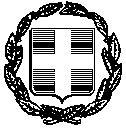        ΥΠΕΥΘΥΝΗ ΔΗΛΩΣΗ     (άρθρο 8 Ν.1599/1986)Η ακρίβεια των στοιχείων που υποβάλλονται με αυτή τη δήλωση μπορεί να ελεγχθεί με βάση το αρχείο άλλων υπηρεσιών (άρθρο 8 παρ. 4 Ν. 1599/1986)Ημερομηνία:    ……….20……Για την επιχείρηση-Ο-Νόμιμος Εκπρόσωπος(σφραγίδα επιχείρησης, στοιχείαΝόμιμου εκπροσώπου, υπογραφή)(1) Αναγράφεται από τον ενδιαφερόμενο πολίτη ή Αρχή ή η Υπηρεσία του δημόσιου τομέα, που απευθύνεται η αίτηση.(2) Αναγράφεται ολογράφως.(3) «Όποιος εν γνώσει του δηλώνει ψευδή γεγονότα ή αρνείται ή αποκρύπτει τα αληθινά με έγγραφη υπεύθυνη δήλωση του άρθρου 8 τιμωρείται με φυλάκιση τουλάχιστον τριών μηνών. Εάν ο υπαίτιος αυτών των πράξεων σκόπευε να προσπορίσει στον εαυτόν του ή σε άλλον περιουσιακό όφελος βλάπτοντας τρίτον ή σκόπευε να βλάψει άλλον, τιμωρείται με κάθειρξη μέχρι 10 ετών.(4) Σε περίπτωση ανεπάρκειας χώρου η δήλωση συνεχίζεται στην πίσω όψη της και υπογράφεται από τον δηλούντα ή την δηλούσα.ΠΡΟΣ(1):ΓΕΝΙΚΗ ΓΡΑΜΜΑΤΕΙΑ ΕΡΕΥΝΑΣ ΚΑΙ ΚΑΙΝΟΤΟΜΙΑΣΓΕΝΙΚΗ ΓΡΑΜΜΑΤΕΙΑ ΕΡΕΥΝΑΣ ΚΑΙ ΚΑΙΝΟΤΟΜΙΑΣΓΕΝΙΚΗ ΓΡΑΜΜΑΤΕΙΑ ΕΡΕΥΝΑΣ ΚΑΙ ΚΑΙΝΟΤΟΜΙΑΣΓΕΝΙΚΗ ΓΡΑΜΜΑΤΕΙΑ ΕΡΕΥΝΑΣ ΚΑΙ ΚΑΙΝΟΤΟΜΙΑΣΓΕΝΙΚΗ ΓΡΑΜΜΑΤΕΙΑ ΕΡΕΥΝΑΣ ΚΑΙ ΚΑΙΝΟΤΟΜΙΑΣΓΕΝΙΚΗ ΓΡΑΜΜΑΤΕΙΑ ΕΡΕΥΝΑΣ ΚΑΙ ΚΑΙΝΟΤΟΜΙΑΣΓΕΝΙΚΗ ΓΡΑΜΜΑΤΕΙΑ ΕΡΕΥΝΑΣ ΚΑΙ ΚΑΙΝΟΤΟΜΙΑΣΓΕΝΙΚΗ ΓΡΑΜΜΑΤΕΙΑ ΕΡΕΥΝΑΣ ΚΑΙ ΚΑΙΝΟΤΟΜΙΑΣΓΕΝΙΚΗ ΓΡΑΜΜΑΤΕΙΑ ΕΡΕΥΝΑΣ ΚΑΙ ΚΑΙΝΟΤΟΜΙΑΣΓΕΝΙΚΗ ΓΡΑΜΜΑΤΕΙΑ ΕΡΕΥΝΑΣ ΚΑΙ ΚΑΙΝΟΤΟΜΙΑΣΓΕΝΙΚΗ ΓΡΑΜΜΑΤΕΙΑ ΕΡΕΥΝΑΣ ΚΑΙ ΚΑΙΝΟΤΟΜΙΑΣΓΕΝΙΚΗ ΓΡΑΜΜΑΤΕΙΑ ΕΡΕΥΝΑΣ ΚΑΙ ΚΑΙΝΟΤΟΜΙΑΣΓΕΝΙΚΗ ΓΡΑΜΜΑΤΕΙΑ ΕΡΕΥΝΑΣ ΚΑΙ ΚΑΙΝΟΤΟΜΙΑΣΓΕΝΙΚΗ ΓΡΑΜΜΑΤΕΙΑ ΕΡΕΥΝΑΣ ΚΑΙ ΚΑΙΝΟΤΟΜΙΑΣΟ – Η Όνομα:Επώνυμο:Επώνυμο:Επώνυμο:Όνομα και Επώνυμο Πατέρα: Όνομα και Επώνυμο Πατέρα: Όνομα και Επώνυμο Πατέρα: Όνομα και Επώνυμο Πατέρα: Όνομα και Επώνυμο Μητέρας:Όνομα και Επώνυμο Μητέρας:Όνομα και Επώνυμο Μητέρας:Όνομα και Επώνυμο Μητέρας:Ημερομηνία γέννησης(2): Ημερομηνία γέννησης(2): Ημερομηνία γέννησης(2): Ημερομηνία γέννησης(2): Τόπος Γέννησης:Τόπος Γέννησης:Τόπος Γέννησης:Τόπος Γέννησης:Αριθμός Δελτίου Ταυτότητας:Αριθμός Δελτίου Ταυτότητας:Αριθμός Δελτίου Ταυτότητας:Αριθμός Δελτίου Ταυτότητας:Τηλ:Τηλ:Τόπος Κατοικίας:Τόπος Κατοικίας:Οδός:Αριθ:ΤΚ:Αρ. Τηλεομοιοτύπου (Fax):Αρ. Τηλεομοιοτύπου (Fax):Αρ. Τηλεομοιοτύπου (Fax):Δ/νση Ηλεκτρ. Ταχυδρομείου(Εmail):Δ/νση Ηλεκτρ. Ταχυδρομείου(Εmail):Με ατομική μου ευθύνη και γνωρίζοντας τις κυρώσεις(3), που προβλέπονται από τις διατάξεις της παρ. 6 τουάρθρου 22 του Ν. 1599/1986, ως νόμιμος εκπρόσωπος της επιχείρησης με την επωνυμία: ……………………….. στα πλαίσια του έργου με Κωδ έργου: ………….…... δηλώνω ότι:Με ατομική μου ευθύνη και γνωρίζοντας τις κυρώσεις(3), που προβλέπονται από τις διατάξεις της παρ. 6 τουάρθρου 22 του Ν. 1599/1986, ως νόμιμος εκπρόσωπος της επιχείρησης με την επωνυμία: ……………………….. στα πλαίσια του έργου με Κωδ έργου: ………….…... δηλώνω ότι:Με ατομική μου ευθύνη και γνωρίζοντας τις κυρώσεις(3), που προβλέπονται από τις διατάξεις της παρ. 6 τουάρθρου 22 του Ν. 1599/1986, ως νόμιμος εκπρόσωπος της επιχείρησης με την επωνυμία: ……………………….. στα πλαίσια του έργου με Κωδ έργου: ………….…... δηλώνω ότι:Με ατομική μου ευθύνη και γνωρίζοντας τις κυρώσεις(3), που προβλέπονται από τις διατάξεις της παρ. 6 τουάρθρου 22 του Ν. 1599/1986, ως νόμιμος εκπρόσωπος της επιχείρησης με την επωνυμία: ……………………….. στα πλαίσια του έργου με Κωδ έργου: ………….…... δηλώνω ότι:Με ατομική μου ευθύνη και γνωρίζοντας τις κυρώσεις(3), που προβλέπονται από τις διατάξεις της παρ. 6 τουάρθρου 22 του Ν. 1599/1986, ως νόμιμος εκπρόσωπος της επιχείρησης με την επωνυμία: ……………………….. στα πλαίσια του έργου με Κωδ έργου: ………….…... δηλώνω ότι:Με ατομική μου ευθύνη και γνωρίζοντας τις κυρώσεις(3), που προβλέπονται από τις διατάξεις της παρ. 6 τουάρθρου 22 του Ν. 1599/1986, ως νόμιμος εκπρόσωπος της επιχείρησης με την επωνυμία: ……………………….. στα πλαίσια του έργου με Κωδ έργου: ………….…... δηλώνω ότι:Με ατομική μου ευθύνη και γνωρίζοντας τις κυρώσεις(3), που προβλέπονται από τις διατάξεις της παρ. 6 τουάρθρου 22 του Ν. 1599/1986, ως νόμιμος εκπρόσωπος της επιχείρησης με την επωνυμία: ……………………….. στα πλαίσια του έργου με Κωδ έργου: ………….…... δηλώνω ότι:Με ατομική μου ευθύνη και γνωρίζοντας τις κυρώσεις(3), που προβλέπονται από τις διατάξεις της παρ. 6 τουάρθρου 22 του Ν. 1599/1986, ως νόμιμος εκπρόσωπος της επιχείρησης με την επωνυμία: ……………………….. στα πλαίσια του έργου με Κωδ έργου: ………….…... δηλώνω ότι:Με ατομική μου ευθύνη και γνωρίζοντας τις κυρώσεις(3), που προβλέπονται από τις διατάξεις της παρ. 6 τουάρθρου 22 του Ν. 1599/1986, ως νόμιμος εκπρόσωπος της επιχείρησης με την επωνυμία: ……………………….. στα πλαίσια του έργου με Κωδ έργου: ………….…... δηλώνω ότι:Με ατομική μου ευθύνη και γνωρίζοντας τις κυρώσεις(3), που προβλέπονται από τις διατάξεις της παρ. 6 τουάρθρου 22 του Ν. 1599/1986, ως νόμιμος εκπρόσωπος της επιχείρησης με την επωνυμία: ……………………….. στα πλαίσια του έργου με Κωδ έργου: ………….…... δηλώνω ότι:Με ατομική μου ευθύνη και γνωρίζοντας τις κυρώσεις(3), που προβλέπονται από τις διατάξεις της παρ. 6 τουάρθρου 22 του Ν. 1599/1986, ως νόμιμος εκπρόσωπος της επιχείρησης με την επωνυμία: ……………………….. στα πλαίσια του έργου με Κωδ έργου: ………….…... δηλώνω ότι:Με ατομική μου ευθύνη και γνωρίζοντας τις κυρώσεις(3), που προβλέπονται από τις διατάξεις της παρ. 6 τουάρθρου 22 του Ν. 1599/1986, ως νόμιμος εκπρόσωπος της επιχείρησης με την επωνυμία: ……………………….. στα πλαίσια του έργου με Κωδ έργου: ………….…... δηλώνω ότι:Με ατομική μου ευθύνη και γνωρίζοντας τις κυρώσεις(3), που προβλέπονται από τις διατάξεις της παρ. 6 τουάρθρου 22 του Ν. 1599/1986, ως νόμιμος εκπρόσωπος της επιχείρησης με την επωνυμία: ……………………….. στα πλαίσια του έργου με Κωδ έργου: ………….…... δηλώνω ότι:Με ατομική μου ευθύνη και γνωρίζοντας τις κυρώσεις(3), που προβλέπονται από τις διατάξεις της παρ. 6 τουάρθρου 22 του Ν. 1599/1986, ως νόμιμος εκπρόσωπος της επιχείρησης με την επωνυμία: ……………………….. στα πλαίσια του έργου με Κωδ έργου: ………….…... δηλώνω ότι:Με ατομική μου ευθύνη και γνωρίζοντας τις κυρώσεις(3), που προβλέπονται από τις διατάξεις της παρ. 6 τουάρθρου 22 του Ν. 1599/1986, ως νόμιμος εκπρόσωπος της επιχείρησης με την επωνυμία: ……………………….. στα πλαίσια του έργου με Κωδ έργου: ………….…... δηλώνω ότι: